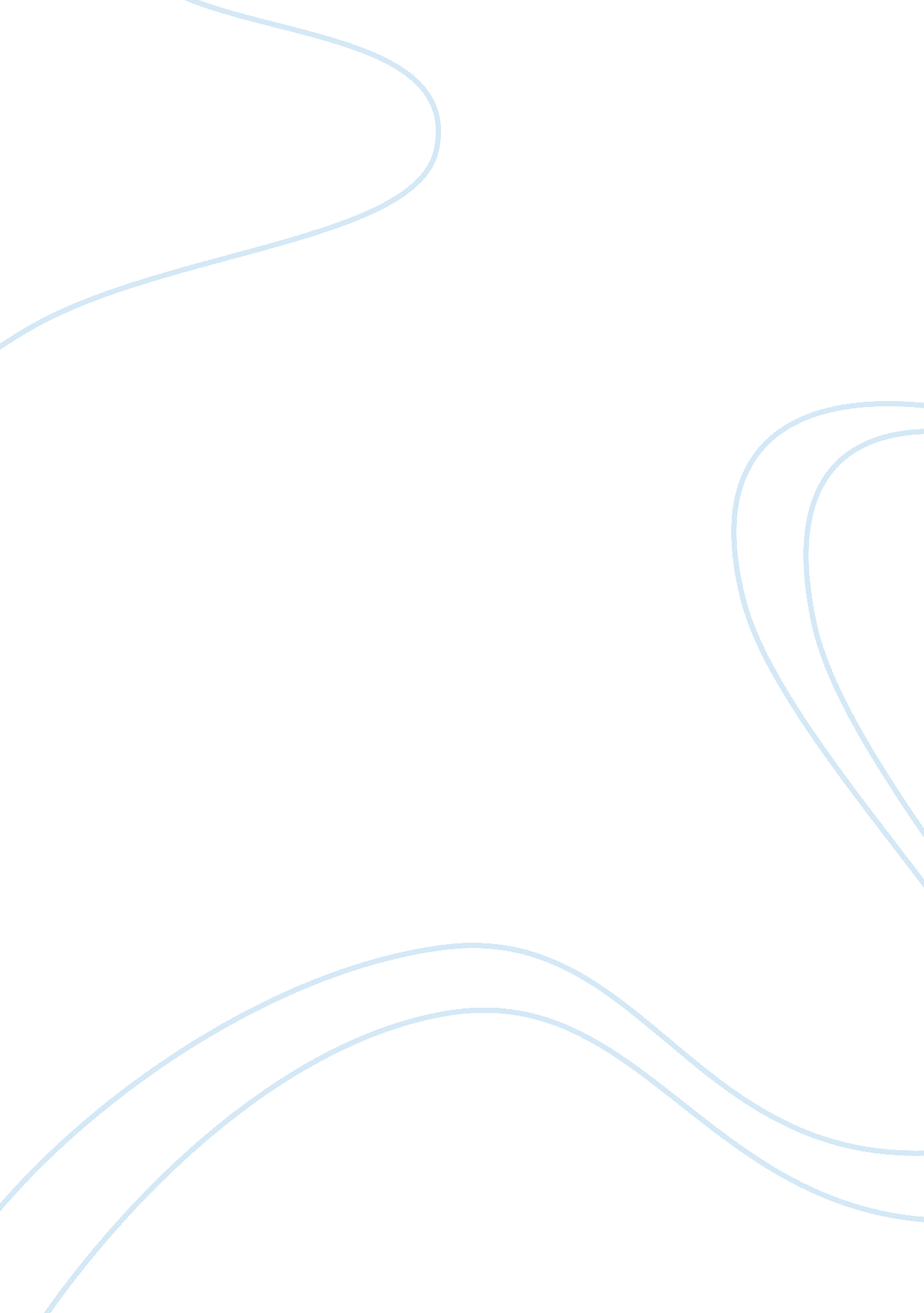 Early childhood organizationsEducation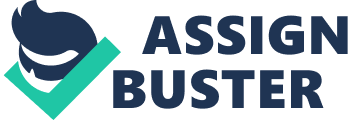 To effectively become established in these networks usually will require an initial membership though many allow free registration. Membership allows you to access too many other professionals in your field, updated information, current legislature and countless other resources that are invaluable to you and for you to take advantage of as a professional. 
Those venues that are less effective are those that are not accredited and with much smaller memberships. 

The only reason for this is that they are only able to provide you with a limited amount of opportunity for networking and will usually be less reliable sources to use when you are in need of the latest up to date information and research findings in your field on certain topics. Though many local area networks may be beneficial to you in your location they will usually provide outside links to larger organizations for the review of studies and published peer-reviewed information. 